OFFICE OF THE DEAN					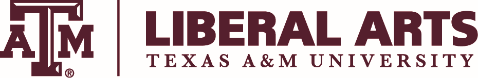 FY22: College Research Grant Program GuidelinesThe College Research Grant Program (CRG) provides support for faculty research activities that cannot be completed without funding. Highest priority will be given to funding projects for which other funds are not available and which will lead to publishable research and/or grants and awards. We will award up to 15 grants.  The research grant program will support faculty research by providing funds for:Obtaining materials in alternative ways that would normally have been obtained through travel (e.g. digitization of documents in foreign or domestic archives)Book subventionsSalary support for graduate and undergraduate student research assistantsMaterials and supplies Payments to survey participants or experimental subjects Other similar research expenses.  Funding may not be requested for computer or equipment purchases, faculty salary, or to support conference attendance or research presentations. If you are unsure about eligible expenses ask! Funds must be expended prior to August 31, 2022. Unused funds will be returned to the dean’s office.   Eligibility: 	Tenured, tenure-track faculty, and ACES fellows. Faculty may apply for either a College International Research & Travel Support or College Research Grant, not both.  Award:	Up to $1,500 per faculty member per academic year. Application:	Faculty must use the FY22 College Research Grant application form.Criteria:	Contribution of these funds to the applicant’s scholarship (e.g. publications, prestigious awards, fellowships, or grants) Necessity (i.e. objectives cannot be otherwise accomplished) Benefit to the state of Texas, Texas A&M university, or TAMU students Deadlines:	November 15, 2022 Decisions:	The College’s Research Advisory Committee will review applications and make funding recommendations. If approved, funds will be transferred to your department. 

Faculty are responsible for obtaining all appropriate approvals (e.g. Human Subjects Review) prior to beginning their research.  Reporting:	Faculty receiving awards will report by October 1, 2022 on the benefits of the award to LiberalArts-Research@tamu.edu. All funds will be returned to the dean’s office September 1.Submission:	Submit application and required support documentation as a single, combined PDF document to LiberalArts-Research@tamu.edu. Applications that are incomplete, handwritten, or not submitted according to the guidelines will not be considered.OFFICE OF THE DEAN					FY22: College Research Grant ApplicationApplicant Name: Rank:                           Department: Email address:             Phone number: SCHOLARLY/CREATIVE ACTIVITYProject Title: Description of activity to be undertaken (Max 300 words) : Describe the expected benefit to your scholarship of this research.  Specify any direct outcomes (publications, grants, fellowships) expected to result and the anticipated time frame (Max 300 words) :Briefly describe expected benefits to students, the University, or the State of Texas. (150 words max): Budget and justification. Clearly identify the total amount requested as well as how the funds will be used. Faculty with start-up or other funds available should explain why those funds cannot be used to support this activity.  Any supporting documents used to justify the budget should be attached.6.    Have you previously been awarded a College Research Grant?  If yes, what year was the award given?REQUIRED SIGNATURESAPPLICANT: Funds will be spent as outlined in the budget. I agree to obtain all appropriate approvals and to submit a statement of benefits prior to October 1, 2022. Signature of Applicant					DateSubmit application and required support documentation as a single, combined PDF document to                             LiberalArts-Research@tamu.edu.  Applications that are incomplete, handwritten, or not submitted according to the guidelines will not be considered.            In lieu of a department head signature, the application can be forwarded by the head indicating their approval.